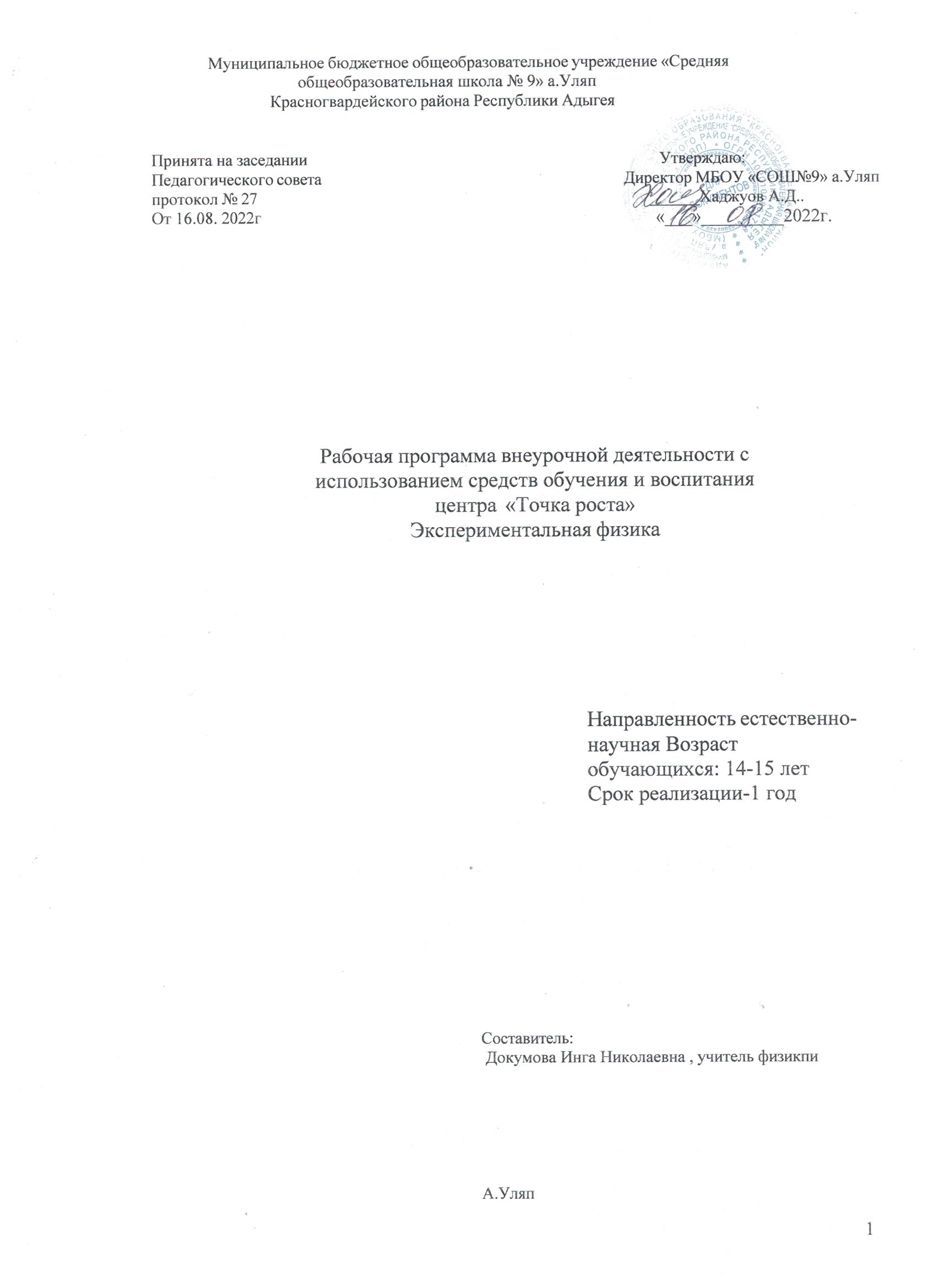 СодержаниеПояснительная записка	3Общая характеристика курса внеурочной деятельности	4Описание места курса внеурочной деятельности	5Личностные, метапредметные и предметные результаты освоения курса внеурочной деятельности	5Содержание курса внеурочной деятельности	7Тематическое планирование с определением основных видов внеурочной деятельности обучающихся	11Описание учебно-методического и материально-технического обеспечения курса внеурочной деятельности	16Планируемые результаты изучения курса внеурочной деятельности	19Литература	21Пояснительная записка.Программа внеурочной деятельности по физике курса «Экспериментальная лаборато- рия Архимеда» предназначена для работы с учащимися 9 классов средних общеобра- зовательных учреждений и составлена в соответствии:с примерной основной образовательной программой среднего общего образования, одоб- ренной решением федерального учебно-методического объединения по общему образова- нию (протокол от 28 июня 2016 г. № 2/16-з);с рабочей программой по учебному предмету Физика 10-11 классы /А.В. Шаталина. - М.: Просвещение, 2017г.;с учетом авторской программы Голуб Г.Б., Перелыгина Е.А., Чуракова О.В. Методическое пособие по основам проектной деятельности школьника», 2003г.с возможностями предметной линии «Классический курс». Рабочая программа рассчитана на 34 ч.Актуальность программы определена тем, что физика, составляющая сердцевину есте- ственнонаучного образования, и педагогическая система должны способствовать формиро- ванию профессионалов. В этой связи предлагаемая нами программа внеурочной деятельно- сти по физике курса «Экспериментальная лаборатория Архимеда» обеспечивает получение образования не только как процесс усвоения системы знаний, умений и компетенций, но и как процесс развития личности, духовно-нравственных, социальных, семейных и других ценностей.Общие цели:развитие интереса к физике;формирование представлений о приемах и методах решения расчётных и качественных физических задач;помощь обучающемуся в подготовке к сдаче ЕГЭ по физике;формирование информационной и коммуникативной компетентностей учащихся для ре- шения конкретных практических задач с использованием проектного метода;развитие личностных качеств обучающихся на основе комплексного применения зна- ний, умений и навыков в решении актуальных проблем.Данная программа построена в соответствии со школьной программой курса физики, а также в соответствии с кодификатором элементов содержания и требований к уровню под- готовки обучающихся и спецификацией контрольных измерительных материалов для про- ведения единого государственного экзамена по физике.Образовательные задачи: знакомство с алгоритмом работы над проектом и структурой проекта; со способами формулировки проблемных вопросов; выработка умения - опреде- лять цель, ставить задачи, составлять и реализовывать план проекта; формирование навыка оформления письменной части проекта, представления проекта в виде презентации и пуб- личного выступления;Развивающие задачи: формирование универсальных учебных действий; расширение кругозора; обогащение словарного запаса; развитие творческих способностей; развитие умения анализировать, выделять существенное, грамотно и доказательно излагать материал (в том числе и в письменном виде); самостоятельно применять, анализировать и система- тизировать полученные знания; развитие мышления, способности наблюдать и делать вы- воды.Воспитательные задачи: способствовать самореализации участников проектного обуче- ния, повышению их личной уверенности; развивать сознание значимости коллективной ра- боты для получения результата; продемонстрировать роль сотрудничества и совместной деятельности в процессе выполнения творческих заданий; вдохновлять учащихся на разви- тие коммуникабельности.Программа внеурочной деятельности курса «Экспериментальная лаборатория Архи- меда» параллельно школьному курсу даёт возможность углублять полученные знания ра- нее на уроках физики, исследуя изучаемую тему с помощью экспериментального модели- рования задач ЕГЭ различного уровня сложности и решения их, тем самым глубжепостигать сущность физических явлений и закономерностей, совершенствовать знание фи- зических законов.Таким образом, отличительной особенностью курса является разнообразие форм работы:согласованность курса внеурочной деятельности со школьной программой по физике и программой подготовки к экзамену;экспериментальный подход к определению физических законов и закономерностей;возможность создавать творческие проекты, проводить самостоятельные исследования;прикладной характер исследований.По итогам реализации курса проводится итоговое мероприятие «Законы физики в природе и технике» в форме представления и защиты проектовОсновной формой учёта внеурочных достижений обучающихся является выполненный проект.Общая характеристика курса внеурочной деятельности.Физика является фундаментом естественнонаучного образования, естествознания и научно-технического процесса.Физика как наука имеет своей предметной областью общие закономерности природы во всем многообразии явлений окружающего нас мира. Характерные для современной науки интеграционные тенденции привели к существенному расширению объекта физиче- ского исследования, включая космические явления (астрофизика), явления в недрах Земли и планет (геофизика), некоторые особенности явлений живого мира и свойства живых объ- ектов (биофизика, молекулярная биология), информационные системы (полупроводники, лазерная и криогенная техника как основа ЭВМ). Физика стала теоретической основой со- временной техники и ее неотъемлемой составной частью. Этим определяются образова- тельное значение учебного предмета «Физика» и его содержательно-методические струк- туры:Физические методы изучения природы.Механика: кинематика, динамика, гидро-аэро-статика и динамика.Молекулярная физика. Термодинамика.Электростатика. Электродинамика.Квантовая физика.В аспектном плане физика рассматривает пространственно-временные формы суще- ствования материи в двух видах – вещества и поля, фундаментальные законы природы и современные физические теории, проблемы методологии естественнонаучного познания.В объектном плане физика изучает различные уровни организации вещества: микро- скопический – элементарный частицы, атом и ядро, молекулы; макроскопический – газ, жидкость, твердое тело, плазма, космические объекты как мегауровень. А также изучаются четыре типа взаимодействий (гравитационное, электромагнитное, сильное, слабое), свой- ства электромагнитного поля, включая оптические явления, обширная область техниче- ского применения физики.Общими целями, стоящими перед курсом физики, является формирование и развитие у ученика научных знаний и умений, необходимых для понимания явлений и процессов, происходящих в природе, быту, для продолжения образования.Весь курс физики распределен по классам следующим образом:в 10 классе изучаются: физика и методы научного познания, механика, молекулярная физика, электродинамика (начало);в 11 классе изучаются: электродинамика (окончание), оптика, квантовая физика и эле- менты астрофизики, методы научного познания.Описание места курса внеурочной деятельности.Согласно учебному плану всего на изучение учебного курса «Экспериментальная ла- боратория Архимеда» в 9 классе основной школы выделяется 34 часа (1 ч. в неделю, 34 учебные недели).Личностные, метапредметные и предметные результаты освоения курса. Деятельность образовательного учреждения общего образования в обучении физике в сред- ней (полной) школе должна быть направлена на достижение обучающимися следующих личностных результатов:умение управлять своей познавательной деятельностью;готовность и способность к образованию, в том числе самообразованию, на протяжении всей жизни; сознательное отношение к непрерывному образованию как условию успешной профессиональной и общественной деятельности;умение сотрудничать со сверстниками, детьми младшего возраста,взрослыми в образовательной, учебно-исследовательской, проектной и других видах деятельности;сформированность мировоззрения, соответствующего современному уровню развития науки; осознание значимости науки, владения достоверной информацией о передовых достижениях и открытиях мировой и отечественной науки; заинтересованность в научных знаниях об устройстве мира и общества; готовность к научно-техническому творчеству;чувство гордости за российскую физическую науку, гуманизм;положительное отношение к труду, целеустремленность;экологическая культура, бережное отношение к родной земле, природным богатствам России и мира, понимание ответственности за состояние природных ресурсов и разумное природопользование.Метапредметными результатами освоения выпускниками средней (полной) школы про- граммы по физике являются:Освоение регулятивных универсальных учебных действий:самостоятельно определять цели, ставить и формулировать собственные задачи в образовательной деятельности и жизненных ситуациях;оценивать ресурсы, в том числе время и другие нематериальные ресурсы, необходимые для достижения поставленной ранее цели;сопоставлять имеющиеся возможности и необходимые для достижения цели ресурсы;определять несколько путей достижения поставленной цели;задавать параметры и критерии, по которым можно определить, что цель достигнута;сопоставлять полученный результат деятельности с поставленной заранее целью;оценивать последствия достижения поставленной цели в деятельности, собственной жизни и жизни окружающих людей.Освоение познавательных универсальных учебных действий:критически оценивать и интерпретировать информацию с разных позиций;распознавать и фиксировать противоречия в информационных источниках;использовать	различные	модельно-схематические	средства	для	представления выявленных в информационных источниках противоречий;осуществлять информационный поиск и ставить на его основе новые (учебные и познавательные) задачи;искать и находить обобщённые способы решения задач;приводить критические аргументы, как в отношении собственного суждения, так и в отношении действий и суждений другого человека;выходить за рамки учебного предмета и осуществлять целенаправленный поиск возможности широкого переноса средств и способов действия;выстраивать индивидуальную образовательную траекторию, учитывая ограничения со стороны других участников и ресурсные ограничения;менять и удерживать разные позиции в познавательной деятельности (быть учеником и учителем; формулировать образовательный запрос и выполнять консультативные функциисамостоятельно; ставить проблему и работать над её решением; управлять совместной познавательной деятельностью и подчиняться).Коммуникативные универсальные учебные действия:осуществлять деловую коммуникацию, как со сверстниками, так и со взрослыми (как внутри образовательной организации, так и за её пределами);при осуществлении групповой работы быть как руководителем, так и членом проектной команды в разных ролях (генератором идей, критиком, исполнителем, презентующим и т. д.);развернуто, логично и точно излагать свою точку зрения с использованием адекватных (устных и письменных) языковых средств;распознавать конфликтогенные ситуации и предотвращать конфликты до их активной фазы;согласовывать позиции членов команды в процессе работы над общим продуктом/решением;представлять публично результаты индивидуальной и групповой деятельности, как перед знакомой, так и перед незнакомой аудиторией;подбирать партнёров для деловой коммуникации, исходя из соображений результативности взаимодействия, а не личных симпатий;воспринимать критические замечания как ресурс собственного развития;точно и ёмко формулировать как критические, так и одобрительные замечания в адрес других людей в рамках деловой и образовательной коммуникации, избегая при этом личностных оценочных суждений.Предметными результатами освоения выпускниками средней (полной) школы про- граммы по физике на базовом уровне являются:сформированность представлений о закономерной связи и познаваемости явлений природы, об объективности научного знания; о роли и месте физики в современной научной картине мира; понимание роли физики в формировании кругозора и функциональной грамотности человека для решения практических задач;владение основополагающими физическими понятиями, закономерностями, законами и теориями; уверенное пользование физической терминологией и символикой;сформированность представлений о физической сущности явлений природы (механических, тепловых, электромагнитных и квантовых), видах материи (вещество и поле), движении как способе существования материи; усвоение основных идей механики, атомно-молекулярного учения о строении вещества, элементов электродинамики и квантовой физики; овладение понятийным аппаратом и символическим языком физики;владение основными методами научного познания, используемыми в физике: наблюдение, описание, измерение, эксперимент; умения обрабатывать результаты измерений, обнаруживать зависимость между физическими величинами, объяснять полученные результаты и делать выводы;владение умениями выдвигать гипотезы на основе знания основополагающих физических закономерностей и законов, проверять их экспериментальными средствами, формулируя цель исследования, владение умениями описывать и объяснять самостоятельно проведенные эксперименты, анализировать результаты полученной измерительной информации, определять достоверность полученного результата;сформированность умения решать простые физические задачи;сформированность умения применять полученные знания для объяснения условий протекания физических явлений в природе и для принятия практических решений в повседневной жизни;понимание физических основ и принципов действия (работы) машин и механизмов, средств передвижения и связи, бытовых приборов, промышленных технологических процессов, влияния их на окружающую среду; осознание возможных причин техногенных и экологических катастроф;сформированность собственной позиции по отношению к физической информации, получаемой из разных источников.Содержание курса внеурочной деятельности.Кинематика (5 ч)Элементы векторной алгебры. Скалярные и векторные физические величины. Относитель- ность механического движения. Системы отсчёта. Траектория. Путь. Перемещение. Ско- рость. Ускорение. Равномерное и равноускоренное прямолинейное движение. Равномерное движение по окружности.Постановка проблемы исследования. Описание ситуации. Описание и анализ ситуаций в рамках текущего проекта.Динамика (5 ч)Взаимодействие тел. Сила. Масса. Законы динамики Ньютона. Сила тяжести, вес, невесо- мость. Силы упругости, силы трения. Законы: всемирного тяготения, Гука, трения. Исполь- зование законов механики для объяснения движения небесных тел и для развития космиче- ских исследований.Формулировка проблемы. Анализ способов решения проблемы. Способы разрешения про- блемы. Цель. Свидетельство достижения цели.Законы сохранения в механике. Статика (6 ч)Импульс материальной точки и системы. Импульс силы. Закон сохранения импульса. Ме- ханическая работа. Мощность. Механическая энергия материальной точки и системы. За- кон сохранения механической энергии. Работа силы тяжести и силы упругости.Равновесие материальной точки и твёрдого тела. Момент силы. Условия равновесия. Рав- новесие жидкости и газа. Давление.Способ убедиться в достижении цели проекта. Постановка задач. Разбиение задачи на шаги. Составление плана деятельности. Планирование деятельности в рамках текущего проекта.Молекулярно-кинетическая теория идеального газа (5 ч)Молекулярно-кинетическая теория (МКТ) строения вещества и её экспериментальные до- казательства. Абсолютная температура. Модель идеального газа. Давление газа. Уравнение состояния идеального газа. Уравнение Менделеева-Клапейрона. Газовые законы. Агрегат- ные состояния вещества. Влажность воздуха. Модель строения жидкостей.Понятие доказательства. Методы и способы доказательства. Структура доказатель- ства: тезис, аргументы и демонстрация. Правила демонстрации. Опровержение. Во- просно-ответная процедура.Основы термодинамики (4 ч)Внутренняя энергия. Работа и теплопередача как способы изменения внутренней энергии. Уравнение теплового баланса. Первый закон термодинамики. Необратимость тепловых процессов. Принципы действия и КПД тепловых машин.Аргументация и убеждение. Приемы ведения спора. Критерии эффективного публичного выступления. Разработка плана выступления.Электростатика (4 ч)Электрические заряды. Закон сохранения электрического заряда. Закон Кулона. Электри- ческое поле. Напряжённость и потенциал электростатического поля. Принцип суперпози- ции полей. Проводники и диэлектрики в электрическом поле. Электроёмкость. Конденса- тор.Разработка плана выступления. Смысловые части выступления. Заключительная часть выступления.Законы постоянного тока (4ч)Постоянный электрический ток. Сила тока. Сопротивление. Последовательное и параллель- ное соединение проводников. Закон Джоуля-Ленца. Электродвижущая сила. Закон Ома для полной цепи.Взаимодействие с аудиторией. Целевая аудитория. Невербальные средства. Наглядные материалы. Подведение итогов проекта.Электрический ток в различных средах (1 ч)Электрический ток в проводниках, электролитах, полупроводниках, газах и вакууме.Возможные перспективы проекта.ТЕМЫ ИССЛЕДОВАТЕЛЬСКИХ ПРОЕКТОВклассАнизотропия бумаги.Электроемкость. Конднсаторы. Применение конденсаторов. Ветрогенератор для сигнального освещения.Взгляд на зрение с точки зрения физики.Влияние магнитных бурь на здоровье человека. Зарождение и развитие научного взгляда на мир.Защита транспортных средств от атмосферного электричества.Звезды - важнейший объект Вселенной. Шкала звездных величин. Изготовление батареи термопар и измерение температуры.Изготовление самодельных приборов для демонстрации действия магнитного поля на про- водник с током.Измерение времени реакции человека на звуковые и световые сигналы. Измерение силы, необходимой для разрыва нити.Исследование зависимости силы упругости от деформации.Исследование зависимости показаний термометра от внешних условий. Принцип работы пьезоэлектрической зажигалки.Изготовление и испытание модели телескопа.Изучение принципа работы люминесцентной лампочки. Определение КПД солнечной батареи.Изучение теплофизических свойств нанокристаллов. Измерение коэффициента трения скольжения.Изучение движения тела, брошенного под углом к горизонту. Изучение электромагнитных полей бытовых приборов.Архитектура мостов.Проект шумоизоляционные щиты. Проект "Умный дом".Проект "Школьная метеорологическая станция".Поверхностное натяжение мыльного пузыря. Маленькое чудо у вас дома. Магнитные поля, их измерения и воздействие на живые организмы.Исследование зависимости изменения коэффициента поверхностного натяжения жидко- сти от различных факторов.Исследование колебаний пружинного маятника. Цифровая регистрация и обработка дан- ных.Исследование космоса. Орбиты космических аппаратов.Исследование методом видеоанализа лобового соударения двух тел одинаковой массы. Исследование полета тела, брошенного под углом к горизонту.Исследование свойств снега.Исследование сегнетоэлектрических способностей материалов. Исследование сопротивления тела человека.Исследование спектра излучения искусственных источников света. Исследование эффекта Доплера в изменении скорости.История открытия законов динамики на основе астрономических наблюдений. Кометы. Давление света. "Солнечный ветер".Кристаллы. Их выращивание и применение. Малые тела Солнечной системы.Методы астрофизических исследований. Радиотелескопы.Механика деформируемых тел. Механические свойства твердых тел. Мобильный телефон с точки зрения физики.Моделирование и исследование процесса образования планетарных систем и черных дыр. Влияние ультразвука на организм человека и ультразвуковая диагностика.Неблагоприятные экологические последствия работы тепловых двигателей. Неньютоновская жидкость.Необратимые изменения во Вселенной. Новые типы космических двигателей. Передаточные механизмы и их виды.Планеты земной группы. Планеты-гиганты.Прибор для демонстрации газовых разрядов. Равновесие твердых тел. Виды равновесия.Разработка генератора электромагнитных волн и его использование на уроках физики. Система Земля - Луна. Солнечные и лунные затмения.Современные представления о происхождении Солнечной системы. Солнечный коллектор.Солнце - ближайшая звезда. Строение Солнечной атмосферы. Солнечно-Земные связи. Структура Вселенной. Ее расширение. Реликтовое излучение.Термочувствительные материалы.Физическое состояние и химический состав звезд. Эволюция звезд. Белые карлики. Черные дыры.Электромагнитные ускорители массы. Энергия ветра.Тематическое планирование с определением основных видов учебной деятельности 9  класс, 34 часа (1 ч в неделю)Описание учебно-методического и материально-технического обеспечения курса внеурочной деятельности:ТСОТАБЛИЦЫПРИБОРЫНАБОРЫ ДЛЯ ВЫПОЛНЕНИЯ ИССЛЕДОВАТЕЛЬСКИХ ПРОЕКТОВПланируемые результаты изучения курса внеурочной деятельности.В результате изучения курса внеурочной деятельности «Экспериментальная лаборатория Архимеда» на уровне среднего общего образования:Выпускник на базовом уровне научится:демонстрировать на примерах роль и место физики в формировании современной научной картины мира, в развитии современной техники и технологий, в практической деятельности людей;демонстрировать на примерах взаимосвязь между физикой и другими естественными науками;устанавливать взаимосвязь естественно-научных явлений и применять основные физические модели для их описания и объяснения;использовать информацию физического содержания при решении учебных, практических, проектных и исследовательских задач, интегрируя информацию из различных источников и критически ее оценивая;различать и уметь использовать в учебно-исследовательской деятельности методы научного познания (наблюдение, описание, измерение, эксперимент, выдвижение гипотезы, моделирование и др.) и формы научного познания (факты, законы, теории), демонстрируя на примерах их роль и место в научном познании;проводить прямые и косвенные изменения физических величин, выбирая измерительные приборы с учетом необходимой точности измерений, планировать ход измерений, получатьзначение измеряемой величины и оценивать относительную погрешность по заданным формулам;проводить исследования зависимостей между физическими величинами: проводить измерения и определять на основе исследования значение параметров, характеризующих данную зависимость между величинами, и делать вывод с учетом погрешности измерений;использовать для описания характера протекания физических процессов физические величины и демонстрировать взаимосвязь между ними;использовать для описания характера протекания физических процессов физические законы с учетом границ их применимости;решать качественные задачи (в том числе и межпредметного характера): используя модели, физические величины и законы, выстраивать логически верную цепочку объяснения (доказательства) предложенного в задаче процесса (явления);решать расчетные задачи с явно заданной физической моделью: на основе анализа условия задачи выделять физическую модель, находить физические величины и законы, необходимые и достаточные для ее решения, проводить расчеты и проверять полученный результат;учитывать границы применения изученных физических моделей при решении физических и межпредметных задач;использовать информацию и применять знания о принципах работы и основных характеристиках изученных машин, приборов и других технических устройств для решения практических, учебно-исследовательских и проектных задач;использовать знания о физических объектах и процессах в повседневной жизни для обеспечения безопасности при обращении с приборами и техническими устройствами, для сохранения здоровья и соблюдения норм экологического поведения в окружающей среде, для принятия решений в повседневной жизни.Выпускник на базовом уровне получит возможность научиться:понимать и объяснять целостность физической теории, различать границы ее применимости и место в ряду других физических теорий;владеть приемами построения теоретических доказательств, а также прогнозирования особенностей протекания физических явлений и процессов на основе полученных теоретических выводов и доказательств;характеризовать системную связь между основополагающими научными понятиями: пространство, время, материя (вещество, поле), движение, сила, энергия;выдвигать гипотезы на основе знания основополагающих физических закономерностей и законов;самостоятельно планировать и проводить физические эксперименты;характеризовать глобальные проблемы, стоящие перед человечеством: энергетические, сырьевые, экологические, – и роль физики в решении этих проблем;решать практико-ориентированные качественные и расчетные физические задачи с выбором физической модели, используя несколько физических законов или формул, связывающих известные физические величины, в контексте межпредметных связей;объяснять принципы работы и характеристики изученных машин, приборов и технических устройств;объяснять условия применения физических моделей при решении физических задач, находить адекватную предложенной задаче физическую модель, разрешать проблему как на основе имеющихся знаний, так и при помощи методов оценки.Литература:Федерального государственного образовательного стандарта среднего общего образова- ния, утвержденного приказом Министерства образования и науки Российской Федерации от 17.05.2012 № 413 (с изменениями).Шаталина А.В. Рабочая программа по учебному предмету Физика 10-11 классы /А.В. Шаталина. - М.: Просвещение, 2017г.Голуб Г.Б., Перелыгина Е.А., Чуракова О.В. Методическое пособие по основам проект- ной деятельности школьника», 2003г.Кунаш М.А. Достижение личностных результатов учащимися на уроках физики/ М.А. Кунаш. – Волгоград: Учитель, 2016.Кунаш М.А. Эффективные модели организации подготовки учащихся к итоговой атте- стации по физике. Часть 1. Подготовка учащихся к Государственной итоговой аттестации по физике в форме ОГЭ: учебно-методическое пособие. – Мурманск: ГАУДПО МО «ИРО», 2015.Кодификатор элементов содержания и требований к уровню подготовки обучающихся для проведения основного государственного экзамена по ФИЗИКЕ, 2019.Спецификация контрольных измерительных материалов для проведения в 2019 году ос- новного государственного экзамена по ФИЗИКЕ.Демонстрационный вариант контрольных измерительных материалов для проведения в 2019 году основного государственного экзамена по ФИЗИКЕ.Кабардин О. Ф. Экспериментальные задания по физике. 9 - 11 кл.: учеб. Пособие для уча- щихся общеобразоват. учреждений О.Ф. Кабардин, В.А. Орлов. - М.: Вербум-М, 2001. - 209 с.Шахмаев Н. М. Физический эксперимент в средней школе: колебания и волны. Кванто- вая физика / Н.М. Шахмаев, Н.И. Павлов, В. И. Тышук. - М.: Просвещение, 1989. - 255с. 11.Шахмаев Н. М. Физический эксперимент в средней школе: механика. Молекулярная фи- зика. Электродинамика / Н. М. Шахмаев, В. Ф. Шилов. М.: Просвещение, 1989; - 255 с.Сауров Ю.А. Молекулярная физика. Электродинамика / Ю.А. Сауров, Г. А. Бутырский.- М.: Просвещение, 1989. - 255.Физика. 10 класс. Г.Я. Мякишев, Б.Б. Буховцев, Н.Н. Сотский.- М.: Просвещение, 2018г.Информационные электронные ресурсы:http://www.ug.ru сайт «Учительская газета»http://ict.edu.ru//lib/school-catalog каталог «Образовательные ресурсы сети интернет для основного общего и среднего (полного) общего образованияhttp:fcior.edu.ru Федеральный центр информационно-образовательных ресурсов Ми- нОбрРФ№ урокаСодержание (разделы, темы)Кол. часовОсновные виды деятельности обучающихся (на уровне универсальных учебныхдействий)Кинематика5Давать определения понятий: механическое дви- жение, поступательное движение, равномерное движение, неравномерное движение, равноуско- ренное движение, движение по окружности с по- стоянной скоростью, система отсчета, матери- альная точка, траектория, путь, перемещение, координата, момент времени, промежуток вре- мени, скорость равномерного движения, средняя скорость, мгновенная скорость, ускорение, цен- тростремительное ускорение.Описывать траектории движения тел, воспроиз- водить движение и приводить примеры тел, име- ющих заданную траекторию движения.Находить в конкретных ситуациях значения ска- лярных физических величин: момент времени, промежуток времени, координата, путь, средняя скорость.Находить в конкретных ситуациях направление, модуль и проекции векторных физических вели- чин: перемещение, скорость равномерного дви- жения, мгновенная скорость, ускорение, центро- стремительное ускорение.Записывать уравнения равномерного и равно- ускоренного механического движения. Состав- лять уравнения равномерного и равноускорен- ного прямолинейного движения в конкретных ситуациях. Определять по уравнениям пара- метры движения. Применять знания о построе- нии и чтении графиков зависимости между вели- чинами, полученные на уроках алгебры. Строить график зависимости координаты материальной точки от времени движения. Определять по гра- фику зависимости координаты от времени ха- рактер механического движения, начальную ко- ординату, координату в указанный момент вре- мени, изменение координаты за некоторый про- межуток времени, проекцию скорости (для рав- номерного прямолинейного движения). Опреде- лять по графику зависимости проекции скорости от времени характер механического движения, проекцию начальной скорости, проекцию уско- рения, изменение координаты.1Математический	аппарат физики.1Давать определения понятий: механическое дви- жение, поступательное движение, равномерное движение, неравномерное движение, равноуско- ренное движение, движение по окружности с по- стоянной скоростью, система отсчета, матери- альная точка, траектория, путь, перемещение, координата, момент времени, промежуток вре- мени, скорость равномерного движения, средняя скорость, мгновенная скорость, ускорение, цен- тростремительное ускорение.Описывать траектории движения тел, воспроиз- водить движение и приводить примеры тел, име- ющих заданную траекторию движения.Находить в конкретных ситуациях значения ска- лярных физических величин: момент времени, промежуток времени, координата, путь, средняя скорость.Находить в конкретных ситуациях направление, модуль и проекции векторных физических вели- чин: перемещение, скорость равномерного дви- жения, мгновенная скорость, ускорение, центро- стремительное ускорение.Записывать уравнения равномерного и равно- ускоренного механического движения. Состав- лять уравнения равномерного и равноускорен- ного прямолинейного движения в конкретных ситуациях. Определять по уравнениям пара- метры движения. Применять знания о построе- нии и чтении графиков зависимости между вели- чинами, полученные на уроках алгебры. Строить график зависимости координаты материальной точки от времени движения. Определять по гра- фику зависимости координаты от времени ха- рактер механического движения, начальную ко- ординату, координату в указанный момент вре- мени, изменение координаты за некоторый про- межуток времени, проекцию скорости (для рав- номерного прямолинейного движения). Опреде- лять по графику зависимости проекции скорости от времени характер механического движения, проекцию начальной скорости, проекцию уско- рения, изменение координаты.2Равномерное	прямолиней-ное движение.1Давать определения понятий: механическое дви- жение, поступательное движение, равномерное движение, неравномерное движение, равноуско- ренное движение, движение по окружности с по- стоянной скоростью, система отсчета, матери- альная точка, траектория, путь, перемещение, координата, момент времени, промежуток вре- мени, скорость равномерного движения, средняя скорость, мгновенная скорость, ускорение, цен- тростремительное ускорение.Описывать траектории движения тел, воспроиз- водить движение и приводить примеры тел, име- ющих заданную траекторию движения.Находить в конкретных ситуациях значения ска- лярных физических величин: момент времени, промежуток времени, координата, путь, средняя скорость.Находить в конкретных ситуациях направление, модуль и проекции векторных физических вели- чин: перемещение, скорость равномерного дви- жения, мгновенная скорость, ускорение, центро- стремительное ускорение.Записывать уравнения равномерного и равно- ускоренного механического движения. Состав- лять уравнения равномерного и равноускорен- ного прямолинейного движения в конкретных ситуациях. Определять по уравнениям пара- метры движения. Применять знания о построе- нии и чтении графиков зависимости между вели- чинами, полученные на уроках алгебры. Строить график зависимости координаты материальной точки от времени движения. Определять по гра- фику зависимости координаты от времени ха- рактер механического движения, начальную ко- ординату, координату в указанный момент вре- мени, изменение координаты за некоторый про- межуток времени, проекцию скорости (для рав- номерного прямолинейного движения). Опреде- лять по графику зависимости проекции скорости от времени характер механического движения, проекцию начальной скорости, проекцию уско- рения, изменение координаты.3Движение	с	постояннымускорением.1Давать определения понятий: механическое дви- жение, поступательное движение, равномерное движение, неравномерное движение, равноуско- ренное движение, движение по окружности с по- стоянной скоростью, система отсчета, матери- альная точка, траектория, путь, перемещение, координата, момент времени, промежуток вре- мени, скорость равномерного движения, средняя скорость, мгновенная скорость, ускорение, цен- тростремительное ускорение.Описывать траектории движения тел, воспроиз- водить движение и приводить примеры тел, име- ющих заданную траекторию движения.Находить в конкретных ситуациях значения ска- лярных физических величин: момент времени, промежуток времени, координата, путь, средняя скорость.Находить в конкретных ситуациях направление, модуль и проекции векторных физических вели- чин: перемещение, скорость равномерного дви- жения, мгновенная скорость, ускорение, центро- стремительное ускорение.Записывать уравнения равномерного и равно- ускоренного механического движения. Состав- лять уравнения равномерного и равноускорен- ного прямолинейного движения в конкретных ситуациях. Определять по уравнениям пара- метры движения. Применять знания о построе- нии и чтении графиков зависимости между вели- чинами, полученные на уроках алгебры. Строить график зависимости координаты материальной точки от времени движения. Определять по гра- фику зависимости координаты от времени ха- рактер механического движения, начальную ко- ординату, координату в указанный момент вре- мени, изменение координаты за некоторый про- межуток времени, проекцию скорости (для рав- номерного прямолинейного движения). Опреде- лять по графику зависимости проекции скорости от времени характер механического движения, проекцию начальной скорости, проекцию уско- рения, изменение координаты.4Определение	кинематиче- ских характеристик с помо-щью графиков.1Давать определения понятий: механическое дви- жение, поступательное движение, равномерное движение, неравномерное движение, равноуско- ренное движение, движение по окружности с по- стоянной скоростью, система отсчета, матери- альная точка, траектория, путь, перемещение, координата, момент времени, промежуток вре- мени, скорость равномерного движения, средняя скорость, мгновенная скорость, ускорение, цен- тростремительное ускорение.Описывать траектории движения тел, воспроиз- водить движение и приводить примеры тел, име- ющих заданную траекторию движения.Находить в конкретных ситуациях значения ска- лярных физических величин: момент времени, промежуток времени, координата, путь, средняя скорость.Находить в конкретных ситуациях направление, модуль и проекции векторных физических вели- чин: перемещение, скорость равномерного дви- жения, мгновенная скорость, ускорение, центро- стремительное ускорение.Записывать уравнения равномерного и равно- ускоренного механического движения. Состав- лять уравнения равномерного и равноускорен- ного прямолинейного движения в конкретных ситуациях. Определять по уравнениям пара- метры движения. Применять знания о построе- нии и чтении графиков зависимости между вели- чинами, полученные на уроках алгебры. Строить график зависимости координаты материальной точки от времени движения. Определять по гра- фику зависимости координаты от времени ха- рактер механического движения, начальную ко- ординату, координату в указанный момент вре- мени, изменение координаты за некоторый про- межуток времени, проекцию скорости (для рав- номерного прямолинейного движения). Опреде- лять по графику зависимости проекции скорости от времени характер механического движения, проекцию начальной скорости, проекцию уско- рения, изменение координаты.5Кинематика твёрдого тела.1Давать определения понятий: механическое дви- жение, поступательное движение, равномерное движение, неравномерное движение, равноуско- ренное движение, движение по окружности с по- стоянной скоростью, система отсчета, матери- альная точка, траектория, путь, перемещение, координата, момент времени, промежуток вре- мени, скорость равномерного движения, средняя скорость, мгновенная скорость, ускорение, цен- тростремительное ускорение.Описывать траектории движения тел, воспроиз- водить движение и приводить примеры тел, име- ющих заданную траекторию движения.Находить в конкретных ситуациях значения ска- лярных физических величин: момент времени, промежуток времени, координата, путь, средняя скорость.Находить в конкретных ситуациях направление, модуль и проекции векторных физических вели- чин: перемещение, скорость равномерного дви- жения, мгновенная скорость, ускорение, центро- стремительное ускорение.Записывать уравнения равномерного и равно- ускоренного механического движения. Состав- лять уравнения равномерного и равноускорен- ного прямолинейного движения в конкретных ситуациях. Определять по уравнениям пара- метры движения. Применять знания о построе- нии и чтении графиков зависимости между вели- чинами, полученные на уроках алгебры. Строить график зависимости координаты материальной точки от времени движения. Определять по гра- фику зависимости координаты от времени ха- рактер механического движения, начальную ко- ординату, координату в указанный момент вре- мени, изменение координаты за некоторый про- межуток времени, проекцию скорости (для рав- номерного прямолинейного движения). Опреде- лять по графику зависимости проекции скорости от времени характер механического движения, проекцию начальной скорости, проекцию уско- рения, изменение координаты.Давать определения понятий: механическое дви- жение, поступательное движение, равномерное движение, неравномерное движение, равноуско- ренное движение, движение по окружности с по- стоянной скоростью, система отсчета, матери- альная точка, траектория, путь, перемещение, координата, момент времени, промежуток вре- мени, скорость равномерного движения, средняя скорость, мгновенная скорость, ускорение, цен- тростремительное ускорение.Описывать траектории движения тел, воспроиз- водить движение и приводить примеры тел, име- ющих заданную траекторию движения.Находить в конкретных ситуациях значения ска- лярных физических величин: момент времени, промежуток времени, координата, путь, средняя скорость.Находить в конкретных ситуациях направление, модуль и проекции векторных физических вели- чин: перемещение, скорость равномерного дви- жения, мгновенная скорость, ускорение, центро- стремительное ускорение.Записывать уравнения равномерного и равно- ускоренного механического движения. Состав- лять уравнения равномерного и равноускорен- ного прямолинейного движения в конкретных ситуациях. Определять по уравнениям пара- метры движения. Применять знания о построе- нии и чтении графиков зависимости между вели- чинами, полученные на уроках алгебры. Строить график зависимости координаты материальной точки от времени движения. Определять по гра- фику зависимости координаты от времени ха- рактер механического движения, начальную ко- ординату, координату в указанный момент вре- мени, изменение координаты за некоторый про- межуток времени, проекцию скорости (для рав- номерного прямолинейного движения). Опреде- лять по графику зависимости проекции скорости от времени характер механического движения, проекцию начальной скорости, проекцию уско- рения, изменение координаты.Динамика5Давать определения понятий: инерция, инерт- ность, масса, сила, равнодействующая сила, инерциальная система отсчёта.6Законы Ньютона.Формулировка	проблемы проекта.1Давать определения понятий: инерция, инерт- ность, масса, сила, равнодействующая сила, инерциальная система отсчёта.Распознавать, наблюдать явление инерции. При- водить примеры его проявления в конкретных ситуациях.Объяснять механические явления в инерциаль- ных и неинерциальных системах отсчёта.Выделять действия тел друг на друга и характе- ризовать их силами.Применять знания о действиях над векторами, полученные на уроках алгебры..Формулировать первый, второй и третий законы Ньютона, условия их применимости.Применять первый, второй и третий законы Ньютона при решении расчётных и эксперимен- тальных задач.Перечислять виды взаимодействия тел и виды сил в механике.Давать определение понятий: сила тяжести, сила упругости, сила трения, вес, невесомость.Формулировать закон всемирного тяготения и условия его применимости.Применять закон всемирного тяготения при ре- шении конкретных задач.Вычислять силу тяжести в конкретных ситуа- циях.Вычислять вес тел в конкретных ситуациях. Пе- речислять сходства и различия веса и силы тяже- сти. Распознавать и воспроизводить состояния тел, при которых вес тела равен, больше или меньше силы тяжести. Распознавать и воспроиз- водить состояние невесомости тела.Готовить презентации и сообщения о поведении тел в условиях невесомости, о полётах человека в космос, о достижениях нашей страны в подго- товке космонавтов к полётам в условиях невесо- мости.Распознавать, воспроизводить и наблюдать раз- личные виды деформации тел. Формулировать закон Гука, границы его применимости. Распо- знавать, воспроизводить, наблюдать явления су- хого трения покоя, скольжения, качения, явле- ние сопротивления при движении тела в жидко- сти или газе.Измерять и изображать графически силы трения покоя, скольжения, качения, жидкого трения в конкретных ситуациях. Использовать формулу для вычисления силы трения скольжения при ре- шении задач.Измерять силу тяжести, силу упругости, вес тела, силу трения, удлинение пружины.7Закон	всемирного	тяготе- ния.Анализ проблемы проекта.1Распознавать, наблюдать явление инерции. При- водить примеры его проявления в конкретных ситуациях.Объяснять механические явления в инерциаль- ных и неинерциальных системах отсчёта.Выделять действия тел друг на друга и характе- ризовать их силами.Применять знания о действиях над векторами, полученные на уроках алгебры..Формулировать первый, второй и третий законы Ньютона, условия их применимости.Применять первый, второй и третий законы Ньютона при решении расчётных и эксперимен- тальных задач.Перечислять виды взаимодействия тел и виды сил в механике.Давать определение понятий: сила тяжести, сила упругости, сила трения, вес, невесомость.Формулировать закон всемирного тяготения и условия его применимости.Применять закон всемирного тяготения при ре- шении конкретных задач.Вычислять силу тяжести в конкретных ситуа- циях.Вычислять вес тел в конкретных ситуациях. Пе- речислять сходства и различия веса и силы тяже- сти. Распознавать и воспроизводить состояния тел, при которых вес тела равен, больше или меньше силы тяжести. Распознавать и воспроиз- водить состояние невесомости тела.Готовить презентации и сообщения о поведении тел в условиях невесомости, о полётах человека в космос, о достижениях нашей страны в подго- товке космонавтов к полётам в условиях невесо- мости.Распознавать, воспроизводить и наблюдать раз- личные виды деформации тел. Формулировать закон Гука, границы его применимости. Распо- знавать, воспроизводить, наблюдать явления су- хого трения покоя, скольжения, качения, явле- ние сопротивления при движении тела в жидко- сти или газе.Измерять и изображать графически силы трения покоя, скольжения, качения, жидкого трения в конкретных ситуациях. Использовать формулу для вычисления силы трения скольжения при ре- шении задач.Измерять силу тяжести, силу упругости, вес тела, силу трения, удлинение пружины.8Первая	космическая	ско- рость.Способы разрешения про- блемы.1Распознавать, наблюдать явление инерции. При- водить примеры его проявления в конкретных ситуациях.Объяснять механические явления в инерциаль- ных и неинерциальных системах отсчёта.Выделять действия тел друг на друга и характе- ризовать их силами.Применять знания о действиях над векторами, полученные на уроках алгебры..Формулировать первый, второй и третий законы Ньютона, условия их применимости.Применять первый, второй и третий законы Ньютона при решении расчётных и эксперимен- тальных задач.Перечислять виды взаимодействия тел и виды сил в механике.Давать определение понятий: сила тяжести, сила упругости, сила трения, вес, невесомость.Формулировать закон всемирного тяготения и условия его применимости.Применять закон всемирного тяготения при ре- шении конкретных задач.Вычислять силу тяжести в конкретных ситуа- циях.Вычислять вес тел в конкретных ситуациях. Пе- речислять сходства и различия веса и силы тяже- сти. Распознавать и воспроизводить состояния тел, при которых вес тела равен, больше или меньше силы тяжести. Распознавать и воспроиз- водить состояние невесомости тела.Готовить презентации и сообщения о поведении тел в условиях невесомости, о полётах человека в космос, о достижениях нашей страны в подго- товке космонавтов к полётам в условиях невесо- мости.Распознавать, воспроизводить и наблюдать раз- личные виды деформации тел. Формулировать закон Гука, границы его применимости. Распо- знавать, воспроизводить, наблюдать явления су- хого трения покоя, скольжения, качения, явле- ние сопротивления при движении тела в жидко- сти или газе.Измерять и изображать графически силы трения покоя, скольжения, качения, жидкого трения в конкретных ситуациях. Использовать формулу для вычисления силы трения скольжения при ре- шении задач.Измерять силу тяжести, силу упругости, вес тела, силу трения, удлинение пружины.9Силы упругости. Закон Гука.Анализ способов решения проблемы.1Распознавать, наблюдать явление инерции. При- водить примеры его проявления в конкретных ситуациях.Объяснять механические явления в инерциаль- ных и неинерциальных системах отсчёта.Выделять действия тел друг на друга и характе- ризовать их силами.Применять знания о действиях над векторами, полученные на уроках алгебры..Формулировать первый, второй и третий законы Ньютона, условия их применимости.Применять первый, второй и третий законы Ньютона при решении расчётных и эксперимен- тальных задач.Перечислять виды взаимодействия тел и виды сил в механике.Давать определение понятий: сила тяжести, сила упругости, сила трения, вес, невесомость.Формулировать закон всемирного тяготения и условия его применимости.Применять закон всемирного тяготения при ре- шении конкретных задач.Вычислять силу тяжести в конкретных ситуа- циях.Вычислять вес тел в конкретных ситуациях. Пе- речислять сходства и различия веса и силы тяже- сти. Распознавать и воспроизводить состояния тел, при которых вес тела равен, больше или меньше силы тяжести. Распознавать и воспроиз- водить состояние невесомости тела.Готовить презентации и сообщения о поведении тел в условиях невесомости, о полётах человека в космос, о достижениях нашей страны в подго- товке космонавтов к полётам в условиях невесо- мости.Распознавать, воспроизводить и наблюдать раз- личные виды деформации тел. Формулировать закон Гука, границы его применимости. Распо- знавать, воспроизводить, наблюдать явления су- хого трения покоя, скольжения, качения, явле- ние сопротивления при движении тела в жидко- сти или газе.Измерять и изображать графически силы трения покоя, скольжения, качения, жидкого трения в конкретных ситуациях. Использовать формулу для вычисления силы трения скольжения при ре- шении задач.Измерять силу тяжести, силу упругости, вес тела, силу трения, удлинение пружины.10Силы трения.Свидетельство	достижения цели проекта.1Распознавать, наблюдать явление инерции. При- водить примеры его проявления в конкретных ситуациях.Объяснять механические явления в инерциаль- ных и неинерциальных системах отсчёта.Выделять действия тел друг на друга и характе- ризовать их силами.Применять знания о действиях над векторами, полученные на уроках алгебры..Формулировать первый, второй и третий законы Ньютона, условия их применимости.Применять первый, второй и третий законы Ньютона при решении расчётных и эксперимен- тальных задач.Перечислять виды взаимодействия тел и виды сил в механике.Давать определение понятий: сила тяжести, сила упругости, сила трения, вес, невесомость.Формулировать закон всемирного тяготения и условия его применимости.Применять закон всемирного тяготения при ре- шении конкретных задач.Вычислять силу тяжести в конкретных ситуа- циях.Вычислять вес тел в конкретных ситуациях. Пе- речислять сходства и различия веса и силы тяже- сти. Распознавать и воспроизводить состояния тел, при которых вес тела равен, больше или меньше силы тяжести. Распознавать и воспроиз- водить состояние невесомости тела.Готовить презентации и сообщения о поведении тел в условиях невесомости, о полётах человека в космос, о достижениях нашей страны в подго- товке космонавтов к полётам в условиях невесо- мости.Распознавать, воспроизводить и наблюдать раз- личные виды деформации тел. Формулировать закон Гука, границы его применимости. Распо- знавать, воспроизводить, наблюдать явления су- хого трения покоя, скольжения, качения, явле- ние сопротивления при движении тела в жидко- сти или газе.Измерять и изображать графически силы трения покоя, скольжения, качения, жидкого трения в конкретных ситуациях. Использовать формулу для вычисления силы трения скольжения при ре- шении задач.Измерять силу тяжести, силу упругости, вес тела, силу трения, удлинение пружины.Распознавать, наблюдать явление инерции. При- водить примеры его проявления в конкретных ситуациях.Объяснять механические явления в инерциаль- ных и неинерциальных системах отсчёта.Выделять действия тел друг на друга и характе- ризовать их силами.Применять знания о действиях над векторами, полученные на уроках алгебры..Формулировать первый, второй и третий законы Ньютона, условия их применимости.Применять первый, второй и третий законы Ньютона при решении расчётных и эксперимен- тальных задач.Перечислять виды взаимодействия тел и виды сил в механике.Давать определение понятий: сила тяжести, сила упругости, сила трения, вес, невесомость.Формулировать закон всемирного тяготения и условия его применимости.Применять закон всемирного тяготения при ре- шении конкретных задач.Вычислять силу тяжести в конкретных ситуа- циях.Вычислять вес тел в конкретных ситуациях. Пе- речислять сходства и различия веса и силы тяже- сти. Распознавать и воспроизводить состояния тел, при которых вес тела равен, больше или меньше силы тяжести. Распознавать и воспроиз- водить состояние невесомости тела.Готовить презентации и сообщения о поведении тел в условиях невесомости, о полётах человека в космос, о достижениях нашей страны в подго- товке космонавтов к полётам в условиях невесо- мости.Распознавать, воспроизводить и наблюдать раз- личные виды деформации тел. Формулировать закон Гука, границы его применимости. Распо- знавать, воспроизводить, наблюдать явления су- хого трения покоя, скольжения, качения, явле- ние сопротивления при движении тела в жидко- сти или газе.Измерять и изображать графически силы трения покоя, скольжения, качения, жидкого трения в конкретных ситуациях. Использовать формулу для вычисления силы трения скольжения при ре- шении задач.Измерять силу тяжести, силу упругости, вес тела, силу трения, удлинение пружины.Законы сохранения в меха- нике. Статика.6Давать определения понятий: импульс матери- альной точки, импульс силы, импульс системы тел, замкнутая система тел, реактивное движе- ние.11Импульс тела.Способы	убедиться	в1Давать определения понятий: импульс матери- альной точки, импульс силы, импульс системы тел, замкнутая система тел, реактивное движе- ние.достижении цели проекта.Распознавать, воспроизводить, наблюдать упру- гие и неупругие столкновения тел, реактивное движение.Находить в конкретной ситуации значения: им- пульса материальной точки, импульса силы.Формулировать закон сохранения импульса, гра- ницы его применимости.Составлять уравнения, описывающие закон со- хранения импульса в конкретной ситуации. Находить, используя составленное уравнение, неизвестные величины.Находить в конкретной ситуации значения физи- ческих величин: работы силы, работы силы тя- жести, работы силы упругости, работы силы тре- ния, мощности, кинетической энергии, измене- ния кинетической энергии, потенциальной энер- гии тел в гравитационном поле, потенциальной энергии упруго деформированного тела, полной механической энергии.Составлять уравнения, связывающие работу силы, действующей на тело в конкретной ситуа- ции, с изменением кинетической энергиитела. Находить, используя составленное уравне- ние, неизвестные величины.Формулировать закон сохранения полной меха- нической энергии, границы его применимости. Составлять уравнения, описывающие закон со- хранения полной механической энергии, в кон- кретной ситуации. Находить, используя состав- ленное уравнение, неизвестные величины.12Работа силы. Мощность. Постановка задач проекта.1Распознавать, воспроизводить, наблюдать упру- гие и неупругие столкновения тел, реактивное движение.Находить в конкретной ситуации значения: им- пульса материальной точки, импульса силы.Формулировать закон сохранения импульса, гра- ницы его применимости.Составлять уравнения, описывающие закон со- хранения импульса в конкретной ситуации. Находить, используя составленное уравнение, неизвестные величины.Находить в конкретной ситуации значения физи- ческих величин: работы силы, работы силы тя- жести, работы силы упругости, работы силы тре- ния, мощности, кинетической энергии, измене- ния кинетической энергии, потенциальной энер- гии тел в гравитационном поле, потенциальной энергии упруго деформированного тела, полной механической энергии.Составлять уравнения, связывающие работу силы, действующей на тело в конкретной ситуа- ции, с изменением кинетической энергиитела. Находить, используя составленное уравне- ние, неизвестные величины.Формулировать закон сохранения полной меха- нической энергии, границы его применимости. Составлять уравнения, описывающие закон со- хранения полной механической энергии, в кон- кретной ситуации. Находить, используя состав- ленное уравнение, неизвестные величины.13Кинетическая энергия и её изменение.Разбиение задачи на шаги.1Распознавать, воспроизводить, наблюдать упру- гие и неупругие столкновения тел, реактивное движение.Находить в конкретной ситуации значения: им- пульса материальной точки, импульса силы.Формулировать закон сохранения импульса, гра- ницы его применимости.Составлять уравнения, описывающие закон со- хранения импульса в конкретной ситуации. Находить, используя составленное уравнение, неизвестные величины.Находить в конкретной ситуации значения физи- ческих величин: работы силы, работы силы тя- жести, работы силы упругости, работы силы тре- ния, мощности, кинетической энергии, измене- ния кинетической энергии, потенциальной энер- гии тел в гравитационном поле, потенциальной энергии упруго деформированного тела, полной механической энергии.Составлять уравнения, связывающие работу силы, действующей на тело в конкретной ситуа- ции, с изменением кинетической энергиитела. Находить, используя составленное уравне- ние, неизвестные величины.Формулировать закон сохранения полной меха- нической энергии, границы его применимости. Составлять уравнения, описывающие закон со- хранения полной механической энергии, в кон- кретной ситуации. Находить, используя состав- ленное уравнение, неизвестные величины.14Закон сохранения механиче- ской энергии.Составление плана деятель- ности.1Распознавать, воспроизводить, наблюдать упру- гие и неупругие столкновения тел, реактивное движение.Находить в конкретной ситуации значения: им- пульса материальной точки, импульса силы.Формулировать закон сохранения импульса, гра- ницы его применимости.Составлять уравнения, описывающие закон со- хранения импульса в конкретной ситуации. Находить, используя составленное уравнение, неизвестные величины.Находить в конкретной ситуации значения физи- ческих величин: работы силы, работы силы тя- жести, работы силы упругости, работы силы тре- ния, мощности, кинетической энергии, измене- ния кинетической энергии, потенциальной энер- гии тел в гравитационном поле, потенциальной энергии упруго деформированного тела, полной механической энергии.Составлять уравнения, связывающие работу силы, действующей на тело в конкретной ситуа- ции, с изменением кинетической энергиитела. Находить, используя составленное уравне- ние, неизвестные величины.Формулировать закон сохранения полной меха- нической энергии, границы его применимости. Составлять уравнения, описывающие закон со- хранения полной механической энергии, в кон- кретной ситуации. Находить, используя состав- ленное уравнение, неизвестные величины.15Равновесие твёрдых тел.Планирование деятельности в рамках текущего проекта.1Распознавать, воспроизводить, наблюдать упру- гие и неупругие столкновения тел, реактивное движение.Находить в конкретной ситуации значения: им- пульса материальной точки, импульса силы.Формулировать закон сохранения импульса, гра- ницы его применимости.Составлять уравнения, описывающие закон со- хранения импульса в конкретной ситуации. Находить, используя составленное уравнение, неизвестные величины.Находить в конкретной ситуации значения физи- ческих величин: работы силы, работы силы тя- жести, работы силы упругости, работы силы тре- ния, мощности, кинетической энергии, измене- ния кинетической энергии, потенциальной энер- гии тел в гравитационном поле, потенциальной энергии упруго деформированного тела, полной механической энергии.Составлять уравнения, связывающие работу силы, действующей на тело в конкретной ситуа- ции, с изменением кинетической энергиитела. Находить, используя составленное уравне- ние, неизвестные величины.Формулировать закон сохранения полной меха- нической энергии, границы его применимости. Составлять уравнения, описывающие закон со- хранения полной механической энергии, в кон- кретной ситуации. Находить, используя состав- ленное уравнение, неизвестные величины.16Основы гидромеханики. Си- стематизация	собранногоматериала.1Распознавать, воспроизводить, наблюдать упру- гие и неупругие столкновения тел, реактивное движение.Находить в конкретной ситуации значения: им- пульса материальной точки, импульса силы.Формулировать закон сохранения импульса, гра- ницы его применимости.Составлять уравнения, описывающие закон со- хранения импульса в конкретной ситуации. Находить, используя составленное уравнение, неизвестные величины.Находить в конкретной ситуации значения физи- ческих величин: работы силы, работы силы тя- жести, работы силы упругости, работы силы тре- ния, мощности, кинетической энергии, измене- ния кинетической энергии, потенциальной энер- гии тел в гравитационном поле, потенциальной энергии упруго деформированного тела, полной механической энергии.Составлять уравнения, связывающие работу силы, действующей на тело в конкретной ситуа- ции, с изменением кинетической энергиитела. Находить, используя составленное уравне- ние, неизвестные величины.Формулировать закон сохранения полной меха- нической энергии, границы его применимости. Составлять уравнения, описывающие закон со- хранения полной механической энергии, в кон- кретной ситуации. Находить, используя состав- ленное уравнение, неизвестные величины.Распознавать, воспроизводить, наблюдать упру- гие и неупругие столкновения тел, реактивное движение.Находить в конкретной ситуации значения: им- пульса материальной точки, импульса силы.Формулировать закон сохранения импульса, гра- ницы его применимости.Составлять уравнения, описывающие закон со- хранения импульса в конкретной ситуации. Находить, используя составленное уравнение, неизвестные величины.Находить в конкретной ситуации значения физи- ческих величин: работы силы, работы силы тя- жести, работы силы упругости, работы силы тре- ния, мощности, кинетической энергии, измене- ния кинетической энергии, потенциальной энер- гии тел в гравитационном поле, потенциальной энергии упруго деформированного тела, полной механической энергии.Составлять уравнения, связывающие работу силы, действующей на тело в конкретной ситуа- ции, с изменением кинетической энергиитела. Находить, используя составленное уравне- ние, неизвестные величины.Формулировать закон сохранения полной меха- нической энергии, границы его применимости. Составлять уравнения, описывающие закон со- хранения полной механической энергии, в кон- кретной ситуации. Находить, используя состав- ленное уравнение, неизвестные величины.Молекулярно-кинетиче- ская теорияидеального газа5Перечислять основные положения МКТ, приво- дить примеры, результаты наблюдений и описы- вать эксперименты, доказывающие их справед- ливость.Описывать модель «идеальный газ», определять границы её применимости.Составлять основное уравнение МКТ идеаль- ного газа в конкретной ситуации; находить, ис- пользуя составленное уравнение, неизвестные величины.Описывать способы измерения температуры. Сравнивать шкалы Кельвина и Цельсия. Состав- лять уравнение, связывающее абсолютную тем- пературу идеального газа со средней кинетиче- ской энергией молекул, в конкретной ситуации, находить, используя составленное уравнение, неизвестные величины.Составлять уравнение, связывающее давление идеального газа с абсолютной температурой, в17Основные положения МКТ.Методы и способы доказа- тельства.1Перечислять основные положения МКТ, приво- дить примеры, результаты наблюдений и описы- вать эксперименты, доказывающие их справед- ливость.Описывать модель «идеальный газ», определять границы её применимости.Составлять основное уравнение МКТ идеаль- ного газа в конкретной ситуации; находить, ис- пользуя составленное уравнение, неизвестные величины.Описывать способы измерения температуры. Сравнивать шкалы Кельвина и Цельсия. Состав- лять уравнение, связывающее абсолютную тем- пературу идеального газа со средней кинетиче- ской энергией молекул, в конкретной ситуации, находить, используя составленное уравнение, неизвестные величины.Составлять уравнение, связывающее давление идеального газа с абсолютной температурой, в18Основное уравнение моле- кулярно-кинетической тео- рии.Тезисы и аргументы.1Перечислять основные положения МКТ, приво- дить примеры, результаты наблюдений и описы- вать эксперименты, доказывающие их справед- ливость.Описывать модель «идеальный газ», определять границы её применимости.Составлять основное уравнение МКТ идеаль- ного газа в конкретной ситуации; находить, ис- пользуя составленное уравнение, неизвестные величины.Описывать способы измерения температуры. Сравнивать шкалы Кельвина и Цельсия. Состав- лять уравнение, связывающее абсолютную тем- пературу идеального газа со средней кинетиче- ской энергией молекул, в конкретной ситуации, находить, используя составленное уравнение, неизвестные величины.Составлять уравнение, связывающее давление идеального газа с абсолютной температурой, в19Уравнение состояния иде- ального газа.Правила демонстрации.1Перечислять основные положения МКТ, приво- дить примеры, результаты наблюдений и описы- вать эксперименты, доказывающие их справед- ливость.Описывать модель «идеальный газ», определять границы её применимости.Составлять основное уравнение МКТ идеаль- ного газа в конкретной ситуации; находить, ис- пользуя составленное уравнение, неизвестные величины.Описывать способы измерения температуры. Сравнивать шкалы Кельвина и Цельсия. Состав- лять уравнение, связывающее абсолютную тем- пературу идеального газа со средней кинетиче- ской энергией молекул, в конкретной ситуации, находить, используя составленное уравнение, неизвестные величины.Составлять уравнение, связывающее давление идеального газа с абсолютной температурой, в20Газовые	законы.	Изопро- цессы.Способы опровержения.1Перечислять основные положения МКТ, приво- дить примеры, результаты наблюдений и описы- вать эксперименты, доказывающие их справед- ливость.Описывать модель «идеальный газ», определять границы её применимости.Составлять основное уравнение МКТ идеаль- ного газа в конкретной ситуации; находить, ис- пользуя составленное уравнение, неизвестные величины.Описывать способы измерения температуры. Сравнивать шкалы Кельвина и Цельсия. Состав- лять уравнение, связывающее абсолютную тем- пературу идеального газа со средней кинетиче- ской энергией молекул, в конкретной ситуации, находить, используя составленное уравнение, неизвестные величины.Составлять уравнение, связывающее давление идеального газа с абсолютной температурой, в21Насыщенный	пар.	Влаж- ность.Вопросно-ответная	проце- дура.1Перечислять основные положения МКТ, приво- дить примеры, результаты наблюдений и описы- вать эксперименты, доказывающие их справед- ливость.Описывать модель «идеальный газ», определять границы её применимости.Составлять основное уравнение МКТ идеаль- ного газа в конкретной ситуации; находить, ис- пользуя составленное уравнение, неизвестные величины.Описывать способы измерения температуры. Сравнивать шкалы Кельвина и Цельсия. Состав- лять уравнение, связывающее абсолютную тем- пературу идеального газа со средней кинетиче- ской энергией молекул, в конкретной ситуации, находить, используя составленное уравнение, неизвестные величины.Составлять уравнение, связывающее давление идеального газа с абсолютной температурой, вконкретной ситуации, находить, используя со- ставленное уравнение, неизвестные величины.Составлять уравнение состояния идеальногогаза и уравнение Менделеева—Клапейрона в конкретной ситуации. Находить, используя со- ставленное уравнение, неизвестные величины. Распознавать и описывать изопроцессы в иде- альном газе.Формулировать газовые законы и определять границы их применимости, составлять уравне- ния для их описания; находить, используя со- ставленное уравнение, неизвестные величины. Представлять в виде графиков изохорный, изо- барный и изотермический процессы. Определятьпо графикам характер процесса и макропара- метры идеального газа.Основы термодинамики4Давать определение понятий: термодинамиче- ская система, изолированная термодинамиче- ская система, равновесное состояние, термоди- намический процесс, внутренняя энергия, внут- ренняя энергия идеального газа, теплоёмкость, количество теплоты, удельная теплота плавле- ния, удельная теплота парообразования, удель- ная теплота сгорания топлива, работа в термоди- намике, адиабатный процесс, обратимый про- цесс, необратимый процесс, нагреватель, холо- дильник, рабочее тело, тепловой двигатель, КПД теплового двигателя.Составлять уравнение теплового баланса в кон- кретной ситуации, находить, используя состав- ленное уравнение, неизвестные величины.Находить значения внутренней энергии идеаль- ного газа, изменение внутренней энергии иде- ального газа, работы идеального газа, работынад идеальным газом, количества теплоты в кон- кретных ситуациях.Находить значение работы идеального газа по графику зависимости давления от объема при изобарном процессе.Формулировать первый закон термодинамики. Составлять уравнение, описывающее первый за- кон термодинамики, в конкретных ситуациях, для изопроцессов в идеальном газе, находить; используя составленное уравнение, неизвестные величины.Вычислять значения КПД теплового двигателя в конкретных ситуациях.22Внутренняя энергия. Работа. Аргументация и убеждение.1Давать определение понятий: термодинамиче- ская система, изолированная термодинамиче- ская система, равновесное состояние, термоди- намический процесс, внутренняя энергия, внут- ренняя энергия идеального газа, теплоёмкость, количество теплоты, удельная теплота плавле- ния, удельная теплота парообразования, удель- ная теплота сгорания топлива, работа в термоди- намике, адиабатный процесс, обратимый про- цесс, необратимый процесс, нагреватель, холо- дильник, рабочее тело, тепловой двигатель, КПД теплового двигателя.Составлять уравнение теплового баланса в кон- кретной ситуации, находить, используя состав- ленное уравнение, неизвестные величины.Находить значения внутренней энергии идеаль- ного газа, изменение внутренней энергии иде- ального газа, работы идеального газа, работынад идеальным газом, количества теплоты в кон- кретных ситуациях.Находить значение работы идеального газа по графику зависимости давления от объема при изобарном процессе.Формулировать первый закон термодинамики. Составлять уравнение, описывающее первый за- кон термодинамики, в конкретных ситуациях, для изопроцессов в идеальном газе, находить; используя составленное уравнение, неизвестные величины.Вычислять значения КПД теплового двигателя в конкретных ситуациях.23Уравнение	теплового	ба- ланса.Критерии	эффективного публичного выступления.1Давать определение понятий: термодинамиче- ская система, изолированная термодинамиче- ская система, равновесное состояние, термоди- намический процесс, внутренняя энергия, внут- ренняя энергия идеального газа, теплоёмкость, количество теплоты, удельная теплота плавле- ния, удельная теплота парообразования, удель- ная теплота сгорания топлива, работа в термоди- намике, адиабатный процесс, обратимый про- цесс, необратимый процесс, нагреватель, холо- дильник, рабочее тело, тепловой двигатель, КПД теплового двигателя.Составлять уравнение теплового баланса в кон- кретной ситуации, находить, используя состав- ленное уравнение, неизвестные величины.Находить значения внутренней энергии идеаль- ного газа, изменение внутренней энергии иде- ального газа, работы идеального газа, работынад идеальным газом, количества теплоты в кон- кретных ситуациях.Находить значение работы идеального газа по графику зависимости давления от объема при изобарном процессе.Формулировать первый закон термодинамики. Составлять уравнение, описывающее первый за- кон термодинамики, в конкретных ситуациях, для изопроцессов в идеальном газе, находить; используя составленное уравнение, неизвестные величины.Вычислять значения КПД теплового двигателя в конкретных ситуациях.24Первый	закон	термодина- мики.Разработка плана выступле- ния.1Давать определение понятий: термодинамиче- ская система, изолированная термодинамиче- ская система, равновесное состояние, термоди- намический процесс, внутренняя энергия, внут- ренняя энергия идеального газа, теплоёмкость, количество теплоты, удельная теплота плавле- ния, удельная теплота парообразования, удель- ная теплота сгорания топлива, работа в термоди- намике, адиабатный процесс, обратимый про- цесс, необратимый процесс, нагреватель, холо- дильник, рабочее тело, тепловой двигатель, КПД теплового двигателя.Составлять уравнение теплового баланса в кон- кретной ситуации, находить, используя состав- ленное уравнение, неизвестные величины.Находить значения внутренней энергии идеаль- ного газа, изменение внутренней энергии иде- ального газа, работы идеального газа, работынад идеальным газом, количества теплоты в кон- кретных ситуациях.Находить значение работы идеального газа по графику зависимости давления от объема при изобарном процессе.Формулировать первый закон термодинамики. Составлять уравнение, описывающее первый за- кон термодинамики, в конкретных ситуациях, для изопроцессов в идеальном газе, находить; используя составленное уравнение, неизвестные величины.Вычислять значения КПД теплового двигателя в конкретных ситуациях.25КПД тепловых машин.Разработка плана выступле- ния.1Давать определение понятий: термодинамиче- ская система, изолированная термодинамиче- ская система, равновесное состояние, термоди- намический процесс, внутренняя энергия, внут- ренняя энергия идеального газа, теплоёмкость, количество теплоты, удельная теплота плавле- ния, удельная теплота парообразования, удель- ная теплота сгорания топлива, работа в термоди- намике, адиабатный процесс, обратимый про- цесс, необратимый процесс, нагреватель, холо- дильник, рабочее тело, тепловой двигатель, КПД теплового двигателя.Составлять уравнение теплового баланса в кон- кретной ситуации, находить, используя состав- ленное уравнение, неизвестные величины.Находить значения внутренней энергии идеаль- ного газа, изменение внутренней энергии иде- ального газа, работы идеального газа, работынад идеальным газом, количества теплоты в кон- кретных ситуациях.Находить значение работы идеального газа по графику зависимости давления от объема при изобарном процессе.Формулировать первый закон термодинамики. Составлять уравнение, описывающее первый за- кон термодинамики, в конкретных ситуациях, для изопроцессов в идеальном газе, находить; используя составленное уравнение, неизвестные величины.Вычислять значения КПД теплового двигателя в конкретных ситуациях.Давать определение понятий: термодинамиче- ская система, изолированная термодинамиче- ская система, равновесное состояние, термоди- намический процесс, внутренняя энергия, внут- ренняя энергия идеального газа, теплоёмкость, количество теплоты, удельная теплота плавле- ния, удельная теплота парообразования, удель- ная теплота сгорания топлива, работа в термоди- намике, адиабатный процесс, обратимый про- цесс, необратимый процесс, нагреватель, холо- дильник, рабочее тело, тепловой двигатель, КПД теплового двигателя.Составлять уравнение теплового баланса в кон- кретной ситуации, находить, используя состав- ленное уравнение, неизвестные величины.Находить значения внутренней энергии идеаль- ного газа, изменение внутренней энергии иде- ального газа, работы идеального газа, работынад идеальным газом, количества теплоты в кон- кретных ситуациях.Находить значение работы идеального газа по графику зависимости давления от объема при изобарном процессе.Формулировать первый закон термодинамики. Составлять уравнение, описывающее первый за- кон термодинамики, в конкретных ситуациях, для изопроцессов в идеальном газе, находить; используя составленное уравнение, неизвестные величины.Вычислять значения КПД теплового двигателя в конкретных ситуациях.Электростатика4Формулировать закон сохранения электриче- ского заряда, условия его применимости. Со- ставлять уравнение, выражающее закон сохране- ния электрического заряда, в конкретных ситуа- циях.26Закон Кулона.Разработка плана выступле-ния.1Формулировать закон сохранения электриче- ского заряда, условия его применимости. Со- ставлять уравнение, выражающее закон сохране- ния электрического заряда, в конкретных ситуа- циях.27Напряжённость.Заключительная часть вы-ступления.1Определять, используя составленное уравнение, неизвестные величины.Формулировать закон Кулона, условия его при- менимости.Составлять уравнение, выражающее закон Ку- лона, в конкретных ситуациях. Определять, ис- пользуя составленное уравнение, неизвестные величины.Вычислять значение напряжённости поля точеч- ного электрического заряда, определять направ- ление вектора напряжённости в конкретной си- туации. Формулировать принцип суперпозиции электрических полей. Определять направление и значение результирующей напряжённости элек- трического поля системы точечных зарядов.Составлять уравнения, связывающие напряжён- ность электрического поля с разностью потенци- алов; вычислять, используя составленное урав- нение, неизвестные величины. Изображать экви- потенциальные поверхности электрического поля.Вычислять значения электроёмкости плоского конденсатора, заряда конденсатора, напряжения на обкладках конденсатора, параметров плос- кого конденсатора, энергии электрического поля заряженного конденсатора в конкретных ситуа- циях.28Энергия	электростатиче- ского поля.Заключительная часть вы- ступления.1Определять, используя составленное уравнение, неизвестные величины.Формулировать закон Кулона, условия его при- менимости.Составлять уравнение, выражающее закон Ку- лона, в конкретных ситуациях. Определять, ис- пользуя составленное уравнение, неизвестные величины.Вычислять значение напряжённости поля точеч- ного электрического заряда, определять направ- ление вектора напряжённости в конкретной си- туации. Формулировать принцип суперпозиции электрических полей. Определять направление и значение результирующей напряжённости элек- трического поля системы точечных зарядов.Составлять уравнения, связывающие напряжён- ность электрического поля с разностью потенци- алов; вычислять, используя составленное урав- нение, неизвестные величины. Изображать экви- потенциальные поверхности электрического поля.Вычислять значения электроёмкости плоского конденсатора, заряда конденсатора, напряжения на обкладках конденсатора, параметров плос- кого конденсатора, энергии электрического поля заряженного конденсатора в конкретных ситуа- циях.29Электроёмкость. Конденса- тор.Подведение итогов проекта.1Определять, используя составленное уравнение, неизвестные величины.Формулировать закон Кулона, условия его при- менимости.Составлять уравнение, выражающее закон Ку- лона, в конкретных ситуациях. Определять, ис- пользуя составленное уравнение, неизвестные величины.Вычислять значение напряжённости поля точеч- ного электрического заряда, определять направ- ление вектора напряжённости в конкретной си- туации. Формулировать принцип суперпозиции электрических полей. Определять направление и значение результирующей напряжённости элек- трического поля системы точечных зарядов.Составлять уравнения, связывающие напряжён- ность электрического поля с разностью потенци- алов; вычислять, используя составленное урав- нение, неизвестные величины. Изображать экви- потенциальные поверхности электрического поля.Вычислять значения электроёмкости плоского конденсатора, заряда конденсатора, напряжения на обкладках конденсатора, параметров плос- кого конденсатора, энергии электрического поля заряженного конденсатора в конкретных ситуа- циях.Определять, используя составленное уравнение, неизвестные величины.Формулировать закон Кулона, условия его при- менимости.Составлять уравнение, выражающее закон Ку- лона, в конкретных ситуациях. Определять, ис- пользуя составленное уравнение, неизвестные величины.Вычислять значение напряжённости поля точеч- ного электрического заряда, определять направ- ление вектора напряжённости в конкретной си- туации. Формулировать принцип суперпозиции электрических полей. Определять направление и значение результирующей напряжённости элек- трического поля системы точечных зарядов.Составлять уравнения, связывающие напряжён- ность электрического поля с разностью потенци- алов; вычислять, используя составленное урав- нение, неизвестные величины. Изображать экви- потенциальные поверхности электрического поля.Вычислять значения электроёмкости плоского конденсатора, заряда конденсатора, напряжения на обкладках конденсатора, параметров плос- кого конденсатора, энергии электрического поля заряженного конденсатора в конкретных ситуа- циях.Законы постоянного тока4Давать определение понятий: электрическийток, сила тока, вольт-амперная характеристика, электрическое сопротивление, сторонние силы, электродвижущая сила.Формулировать закон Ома для участка цепи, условия его применимости. Составлять уравне- ние, описывающее закон Ома для участка цепи, в конкретных ситуациях; вычислять, используя составленное уравнение, неизвестные значения величин. Рассчитывать общее сопротивление участка цепи при последовательном и парал- лельном соединении проводников, при смешан- ном соединении проводников.Выполнять расчёты сил токов и напряжений в различных (в том числе, в сложных) электриче- ских цепях.Формулировать и использовать закон Джоуля— Ленца. Определять работу и мощность электри- ческого тока, количество теплоты, выделяю- щейся в проводнике с током, при заданных пара- метрах. Формулировать закон Ома для полной цепи, условия его применимости. Составлять уравнение, выражающее закон Ома для полной цепи,  в  конкретных  ситуациях;  находить,30Постоянный ток. Сопротив- ление.Подведение итогов проекта.1Давать определение понятий: электрическийток, сила тока, вольт-амперная характеристика, электрическое сопротивление, сторонние силы, электродвижущая сила.Формулировать закон Ома для участка цепи, условия его применимости. Составлять уравне- ние, описывающее закон Ома для участка цепи, в конкретных ситуациях; вычислять, используя составленное уравнение, неизвестные значения величин. Рассчитывать общее сопротивление участка цепи при последовательном и парал- лельном соединении проводников, при смешан- ном соединении проводников.Выполнять расчёты сил токов и напряжений в различных (в том числе, в сложных) электриче- ских цепях.Формулировать и использовать закон Джоуля— Ленца. Определять работу и мощность электри- ческого тока, количество теплоты, выделяю- щейся в проводнике с током, при заданных пара- метрах. Формулировать закон Ома для полной цепи, условия его применимости. Составлять уравнение, выражающее закон Ома для полной цепи,  в  конкретных  ситуациях;  находить,31Закон Ома. Соединения про- водников.Подведение итогов проекта.1Давать определение понятий: электрическийток, сила тока, вольт-амперная характеристика, электрическое сопротивление, сторонние силы, электродвижущая сила.Формулировать закон Ома для участка цепи, условия его применимости. Составлять уравне- ние, описывающее закон Ома для участка цепи, в конкретных ситуациях; вычислять, используя составленное уравнение, неизвестные значения величин. Рассчитывать общее сопротивление участка цепи при последовательном и парал- лельном соединении проводников, при смешан- ном соединении проводников.Выполнять расчёты сил токов и напряжений в различных (в том числе, в сложных) электриче- ских цепях.Формулировать и использовать закон Джоуля— Ленца. Определять работу и мощность электри- ческого тока, количество теплоты, выделяю- щейся в проводнике с током, при заданных пара- метрах. Формулировать закон Ома для полной цепи, условия его применимости. Составлять уравнение, выражающее закон Ома для полной цепи,  в  конкретных  ситуациях;  находить,32Работа и мощность тока. Подведение итогов проекта.1Давать определение понятий: электрическийток, сила тока, вольт-амперная характеристика, электрическое сопротивление, сторонние силы, электродвижущая сила.Формулировать закон Ома для участка цепи, условия его применимости. Составлять уравне- ние, описывающее закон Ома для участка цепи, в конкретных ситуациях; вычислять, используя составленное уравнение, неизвестные значения величин. Рассчитывать общее сопротивление участка цепи при последовательном и парал- лельном соединении проводников, при смешан- ном соединении проводников.Выполнять расчёты сил токов и напряжений в различных (в том числе, в сложных) электриче- ских цепях.Формулировать и использовать закон Джоуля— Ленца. Определять работу и мощность электри- ческого тока, количество теплоты, выделяю- щейся в проводнике с током, при заданных пара- метрах. Формулировать закон Ома для полной цепи, условия его применимости. Составлять уравнение, выражающее закон Ома для полной цепи,  в  конкретных  ситуациях;  находить,33Закон Ома для полной цепи. Подведение итогов проекта.1Давать определение понятий: электрическийток, сила тока, вольт-амперная характеристика, электрическое сопротивление, сторонние силы, электродвижущая сила.Формулировать закон Ома для участка цепи, условия его применимости. Составлять уравне- ние, описывающее закон Ома для участка цепи, в конкретных ситуациях; вычислять, используя составленное уравнение, неизвестные значения величин. Рассчитывать общее сопротивление участка цепи при последовательном и парал- лельном соединении проводников, при смешан- ном соединении проводников.Выполнять расчёты сил токов и напряжений в различных (в том числе, в сложных) электриче- ских цепях.Формулировать и использовать закон Джоуля— Ленца. Определять работу и мощность электри- ческого тока, количество теплоты, выделяю- щейся в проводнике с током, при заданных пара- метрах. Формулировать закон Ома для полной цепи, условия его применимости. Составлять уравнение, выражающее закон Ома для полной цепи,  в  конкретных  ситуациях;  находить,Давать определение понятий: электрическийток, сила тока, вольт-амперная характеристика, электрическое сопротивление, сторонние силы, электродвижущая сила.Формулировать закон Ома для участка цепи, условия его применимости. Составлять уравне- ние, описывающее закон Ома для участка цепи, в конкретных ситуациях; вычислять, используя составленное уравнение, неизвестные значения величин. Рассчитывать общее сопротивление участка цепи при последовательном и парал- лельном соединении проводников, при смешан- ном соединении проводников.Выполнять расчёты сил токов и напряжений в различных (в том числе, в сложных) электриче- ских цепях.Формулировать и использовать закон Джоуля— Ленца. Определять работу и мощность электри- ческого тока, количество теплоты, выделяю- щейся в проводнике с током, при заданных пара- метрах. Формулировать закон Ома для полной цепи, условия его применимости. Составлять уравнение, выражающее закон Ома для полной цепи,  в  конкретных  ситуациях;  находить,используя составленное уравнение, неизвестные величины.Электрический ток в различных средах1Перечислять основные положения теории элек- тронной проводимости металлов.Вычислять значения средней скорости упорядо- ченного движения электронов в металле под дей- ствием электрического поля, в конкретной ситу- ации. Определять сопротивление металличе- ского проводника при данной температуре.Перечислять основные положения теории элек- тронно-дырочной проводимости полупроводни- ков.Перечислять условия существования электриче- ского тока в вакууме. Применять знания о стро- ении вещества для описания явления термоэлек- тронной эмиссии. Описывать принцип действия вакуумного диода, электронно-лучевой трубки. Объяснять механизм образования свободных за- рядов в растворах и расплавах электролитов.Применять знания о строении вещества для опи- сания явления электролиза.Приводить примеры использования электролиза. Объяснять механизм образования свободных за- рядов в газах. Применять знания о строении ве- щества для описания явлений самостоятельного и несамостоятельного разрядов.Приводить примеры использования газовых раз- рядов.Перечислять основные свойства и применение плазмы.34Протекание тока в различ- ных средах.Возможные	перспективы проекта.Перечислять основные положения теории элек- тронной проводимости металлов.Вычислять значения средней скорости упорядо- ченного движения электронов в металле под дей- ствием электрического поля, в конкретной ситу- ации. Определять сопротивление металличе- ского проводника при данной температуре.Перечислять основные положения теории элек- тронно-дырочной проводимости полупроводни- ков.Перечислять условия существования электриче- ского тока в вакууме. Применять знания о стро- ении вещества для описания явления термоэлек- тронной эмиссии. Описывать принцип действия вакуумного диода, электронно-лучевой трубки. Объяснять механизм образования свободных за- рядов в растворах и расплавах электролитов.Применять знания о строении вещества для опи- сания явления электролиза.Приводить примеры использования электролиза. Объяснять механизм образования свободных за- рядов в газах. Применять знания о строении ве- щества для описания явлений самостоятельного и несамостоятельного разрядов.Приводить примеры использования газовых раз- рядов.Перечислять основные свойства и применение плазмы.Перечислять основные положения теории элек- тронной проводимости металлов.Вычислять значения средней скорости упорядо- ченного движения электронов в металле под дей- ствием электрического поля, в конкретной ситу- ации. Определять сопротивление металличе- ского проводника при данной температуре.Перечислять основные положения теории элек- тронно-дырочной проводимости полупроводни- ков.Перечислять условия существования электриче- ского тока в вакууме. Применять знания о стро- ении вещества для описания явления термоэлек- тронной эмиссии. Описывать принцип действия вакуумного диода, электронно-лучевой трубки. Объяснять механизм образования свободных за- рядов в растворах и расплавах электролитов.Применять знания о строении вещества для опи- сания явления электролиза.Приводить примеры использования электролиза. Объяснять механизм образования свободных за- рядов в газах. Применять знания о строении ве- щества для описания явлений самостоятельного и несамостоятельного разрядов.Приводить примеры использования газовых раз- рядов.Перечислять основные свойства и применение плазмы.ИТОГО34Перечислять основные положения теории элек- тронной проводимости металлов.Вычислять значения средней скорости упорядо- ченного движения электронов в металле под дей- ствием электрического поля, в конкретной ситу- ации. Определять сопротивление металличе- ского проводника при данной температуре.Перечислять основные положения теории элек- тронно-дырочной проводимости полупроводни- ков.Перечислять условия существования электриче- ского тока в вакууме. Применять знания о стро- ении вещества для описания явления термоэлек- тронной эмиссии. Описывать принцип действия вакуумного диода, электронно-лучевой трубки. Объяснять механизм образования свободных за- рядов в растворах и расплавах электролитов.Применять знания о строении вещества для опи- сания явления электролиза.Приводить примеры использования электролиза. Объяснять механизм образования свободных за- рядов в газах. Применять знания о строении ве- щества для описания явлений самостоятельного и несамостоятельного разрядов.Приводить примеры использования газовых раз- рядов.Перечислять основные свойства и применение плазмы.№ п/пНазвание1.Ноутбук2.Клавиатура3.Колонки4.Мышь5.Принтер6.Проектор7.Интерактивная доска№ п/пНазвание1.Таблица «Международная система единиц СИ»2.Таблица «Шкала электромагнитных волн»3.Периодическая система химических элементов Д.И. Менделеева4.Таблица «Физические постоянные»№ п/пНазвание1.Набор по механике2.Набор по оптике3.Источники постоянного тока (4 В, 2 А)4.Линейка масштабная демонстрационная5.Метроном демонстрационный6.Манометр металлический7.Сообщающиеся сосуды разного вида8.Амперметр демонстрационный9.Вольтметр демонстрационный10.Миллиамперметр демонстрационный11.Набор электроизмерительных приборов постоянного, переменного тока12.Источник постоянного и переменного тока (6÷10А)13.Осциллограф14.Комплект соединительных проводов15.Штатив универсальный физический16.Груз наборный на 1 кг17.Комплект «Вращение»18.Тележки легкоподвижные с принадлежностями (пара)19.Камертоны на резонирующих ящиках с молоточком20.Рычаг демонстрационный21.Сосуды сообщающиеся22.Стакан отливной23.Трубка Ньютона24.Султаны электрические25.Маятники электростатические (пара)26.Палочки из стекла, эбонита27.Комплект полосовых, дугообразных магнитов28.Стрелки магнитные на штативах29.Прибор для изучения правила Ленца30.Электромагнит разборный31.Барометр-анероид32.Динамометры демонстрационные (пара) с принадлежностями33.Термометр жидкостный34.Паровой котел35.Штангенциркуль36.Машина электрофорная37.Машина центробежная с принадлежностями38.Выпрямитель ВС-24М39.Выпрямитель ВМ40.Психрометр41.Электрометры42.Катушки для демонстрации электромагнитной индукции43.Магазин сопротивлений демонстрационный44.Ползунковый реостат45.Линзы водяные46.Зеркала поворотные47.Генератор НЧ48.Модель двигателя внутреннего сгорания49.Конденсатор переменной емкости50.Дифракционная решетка51.Поляроиды52.Набор спектральных трубок с источником питания53.Спектроскоп двухтрубный54.Трехгранная призма55.Светофильтры56.Магазин сопротивлений57.Трансформатор№ п/пНазвание1.Измерительные цилиндры2.Пробирки3.Рычажные весы4.Набор тел равной массы и равного объема5.Брусок лабораторный6.Брусок качения7.Динамометры лабораторные8.Рычаги лабораторные9.Доски для наклонной плоскости лабораторные10.Желоб лабораторный металлический11.Калориметры12.Набор металлических цилиндров разной массы и одинакового объема13.Источники питания постоянного тока 4В14.Реостаты15.Резисторы16.Ключи электрические17.Амперметры18.Вольтметры19.Электромагниты разборные20.Модели двигателя постоянного тока21.Штативы с лапкой22.Нитяные маятники23.Линзы собирающие24.Призмы стеклянные25.Термометр